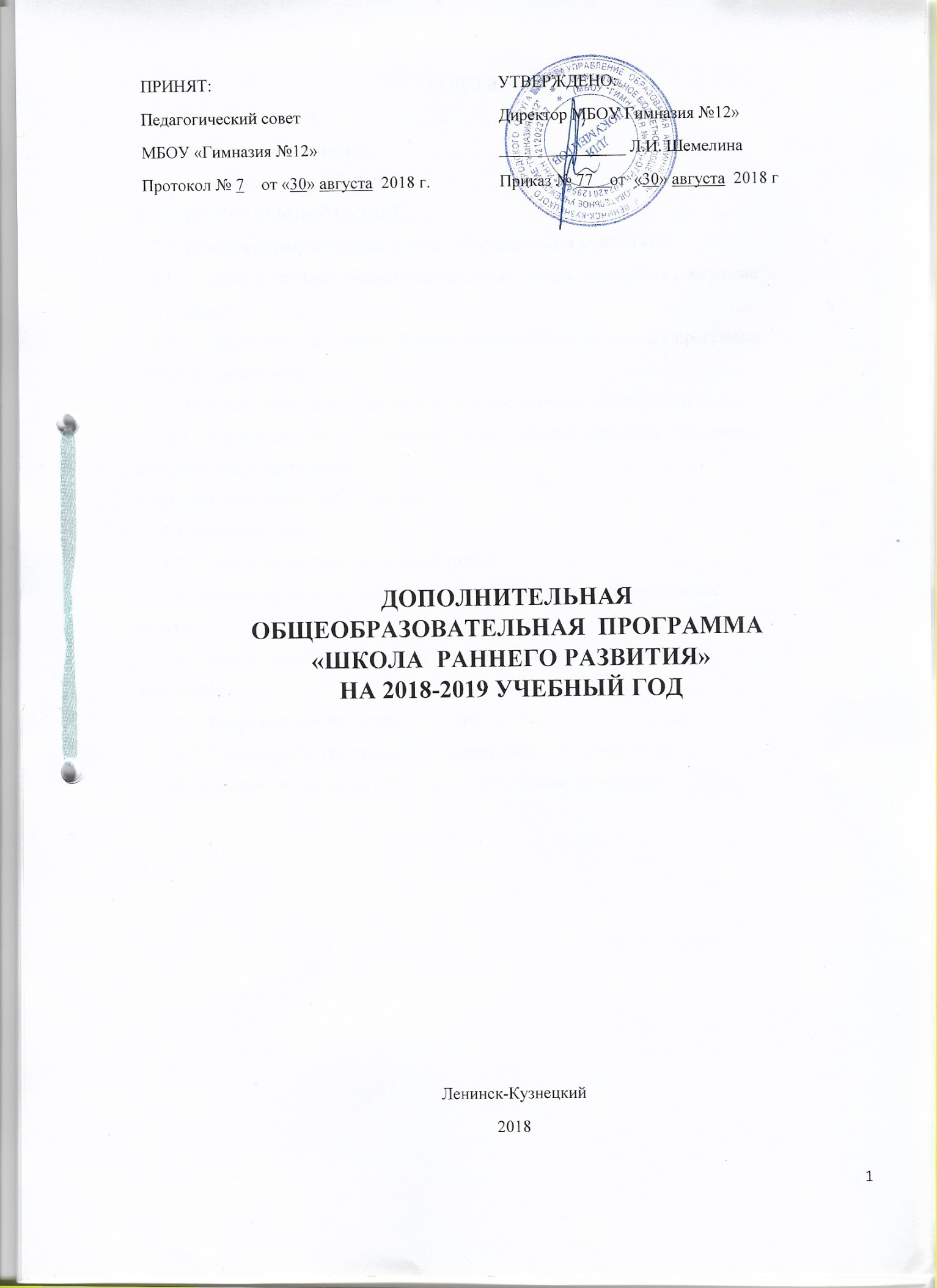 СОДЕРЖАНИЕ ЦЕЛЕВОЙ РАЗДЕЛ  ПОЯСНИТЕЛЬНАЯ ЗАПИСКА
Дополнительная    общеобразовательная     программа «Школа раннего развития»  разработана    в соответствии со следующими нормативно-правовыми документами:- Федеральный Закон «Об образовании в Российской Федерации» от 29.12.2012 года № 273-ФЗ (с изменениями и дополнениями); - Постановление Правительства РФ от 15.08.2013 № 706 «Об утверждении Правил оказания платных образовательных услуг» (с изменениями и дополнениями); - «Санитарно-эпидемиологические требования к устройству, содержанию и организации режима работы образовательных организаций дополнительного образования детей» (постановление Главного государственного санитарного врача Российской Федерации от 4 июля 2014 г. N 41);- 29 августа 2013 г. N 1008 "Об утверждении Порядка организации и осуществления образовательной деятельности по дополнительным общеобразовательным программам" (зарегистрирован Министерством юстиции Российской Федерации от 27 ноября 2013 г., регистрационный N 30468);в соответствии с:- Уставом  МБОУ «Гимназия №12»;- Положением  об оказании платных образовательных услуг МБОУ «Гимназия №12» (утверждено  приказом №91 от 29.08.2013 г., в ред. приказа №144 от 276.08.2015 г.)Направленность программы:Дополнительная  общеобразовательная  программа   «Школа раннего развития»   имеет  социально-педагогическую направленность. Актуальность программы В Концепции модернизации российской системы образования  детей (распоряжение Правительства Российской Федерации от 4 сентября 2014 г. N 1726-р)   определены важность и значение системы  дополнительного образования детей, способствующего развитию склонностей обучающихся.В условиях гуманизации, вариативности, демократизации образования всё более актуальной становится проблема обеспечения преемственности на разных уровнях обучения. На протяжении многих лет педагоги, методисты, психологи ищут пути решения проблемы преемственности дошкольного и начального образования. Однако и в наши дни она не утратила остроты. Организация занятий предшкольной  подготовки – это способ практического решения проблемы.Отличительные особенности программы Программа занятий предшкольной подготовки основана на формах, методах, видах деятельности, соответствующих возрастным особенностям детей старшего дошкольного возраста. В то же время программа позволяет освоить важные «стартовые» предметные знания, умения и навыки, формирует у дошкольников  более точное представление о школе и роли ученика в ней. Программа реализует принципы личностно-коммуникативного образования, суть которых заключается в раскрытии и развитии индивидуальных возможностей и способностей детей; выявление его опыта жизнедеятельности; создание благоприятных условий для реализации активности, самостоятельности, формирования коммуникативных умений. Программа носит ярко выраженный развивающий характер. Новые понятия и представления дети приобретают в различных видах деятельности.В программе  реализованы следующие дидактические принципы:Принцип непрерывного общего развития и саморазвития каждого ребенка (эмоциональное, духовно-нравственное, интеллектуально и т.д.)Принцип целостности картины мираПринцип практической направленностиПринцип учета индивидуальных возможностей и способностей каждого ребенка (обучения ребенка в зоне ближайшего развития)Принцип прочности через осознанное и пошаговое введение всех понятий и представленийПринцип наглядностиПринцип охраны и укрепления психического и физического здоровья ребенкаАдресат программы Группы  сформированы  из  обучающихся одного возраста – старшего дошкольного. К освоению программ допускаются любые лица без предъявления требований к уровню образования.Объем программыДополнительная общеобразовательная программа «Школа раннего развития» реализуется двумя видами платных образовательных услуг:«Предшкольная подготовка», которая  включает в себя две дополнительных общеобразовательных общеразвивающих  программы:   «Веселая грамматика» (64 часа) и «Ступеньки» (64 часа). Общий объем  – 128 часов.«Раннее изучение английского языка», которая включает в себя дополнительную общеобразовательную общеразвивающую    программу  «Английский  с увлечением». Объем – 128 часов.Обучение  осуществляется на основе добровольного выбора родителей (законных представителей)  несовершеннолетних обучающихся. Форма обучения: очная.Виды занятий:На занятиях максимально используется ведущий вид деятельности ребенка-дошкольника - игра. В основную часть занятия входят игры и упражнения, которые дают обучающимся  возможность интенсивно двигаться, свободно выражать свои эмоции, активно взаимодействовать со сверстниками, познавать окружающую действительность. В качестве форм организации образовательной деятельности  применяются: сюжетные, ролевые, интеллектуальные игры, инсценировки, групповое  и парное сотрудничество, творческие работы, соревнования, открытые занятия для родителей (законных представителей) несовершеннолетних обучающихся. Учебный материал подается в сравнении, сопоставлении и побуждает детей постоянно рассуждать, анализировать, делать собственные выводы, учиться их обосновывать, выбирать правильное решение среди реальных вариантов ответов. Формируется и развивается главная ценность, основа всей учебной деятельности – творческое мышление, на основе которого постоянно будет складываться система знаний и формируется потребность владеть языком и счетом.Срок освоения программыПрограмма реализуется  1 год.   Начало учебного года – с 01.09. 2018 года – 01.10. 2018 (по мере набора группы). Продолжительность  учебного года – 32 учебные недели.Режим занятий Продолжительность занятий исчисляется в академических часах. Продолжительность академического часа составляет 30 минут.  Один учебный день включает в себя 2 занятия по 30 минут,  между занятий предусмотрена  перемена не менее 15 минут. Всего: 128 часов. ЦЕЛИ И ЗАДАЧИ ПРОГРАММЫЦель:  создание необходимых условий для  формирования  и развития  творческих способностей детей старшего дошкольного возраста, удовлетворение их индивидуальных потребностей в интеллектуальном, нравственном и физическом совершенствовании, формирование культуры здорового и безопасного образа жизни; удовлетворение запросов родителей (законных представителей) несовершеннолетних обучающихся – детей старшего дошкольного возраста. Задачи:- формирование и развитие творческих способностей обучающихся;-  удовлетворение индивидуальных потребностей обучающихся в интеллектуальном, нравственном, художественно-эстетическом развитии;- формирование культуры здорового и безопасного образа жизни;- обеспечение духовно-нравственного, гражданско-патриотического, трудового воспитания обучающихся;-  адаптация обучающихся к школьной жизни;-  формирование общей культуры обучающихся.СОДЕРЖАТЕЛЬНЫЙ РАЗДЕЛПЛАТНАЯ ОБРАЗОВАТЕЛЬНАЯ УСЛУГА  «ПРЕДШКОЛЬНАЯ ПОДГОТОВКА»2.1.1 .  ДОПОЛНИТЕЛЬНАЯ ОБЩЕОБРАЗОВАТЕЛЬНАЯ ОБЩЕРАЗВИВАЮЩАЯ  ПРОГРАММА  «СТУПЕНЬКИ»Пояснительная запискаПодготовка детей к школе является одной из самых актуальных проблем на протяжении всей истории дошкольной и общей педагогики. В настоящее время она становится все более острой в связи с модернизацией всей системы образования. Федеральный государственный образовательный стандарт дошкольного образования, вступивший в силу с 1 января 2014 года, определяет, что дошкольное образование является важным уровнем общего образования. Так же в стандарте представлены целевые ориентиры, которые представляют собой социальные и психологические характеристики возможных достижений детей на этапе завершения уровня дошкольного образования. Таким образом, специфика дошкольного образования такова, что достижения детей определяются не суммой конкретных знаний, умений и навыков, а совокупностью личностных качеств. Именно интегративные качества личности дошкольника являются основой для формирования универсальных учебных действий младшего школьника. Готовность ребенка к обучению в школе в одинаковой мере зависит от физиологического, социального и психологического развития ребенка.Математика дает большие возможности для развития познавательных способностей детей, которые в свою очередь являются базой для формирования математического мышления.Математическое развитие ребенка – это не только умение считать и решать задачи, это также и развитие способности видеть в окружающем мире отношения, зависимости, умения оперировать предметами, знаками и символами. Развивать эти способности – наша задача. Математическое развитие является длительным и трудоемким процессом для дошкольников, так как формирование логического мышления требует обобщенных знаний об общих и существенных признаках предметов и явлений действительности.Наши дети растут в эпоху информации, компьютеров, мобильной связи, интернета. И для того чтобы они стали успешными и умело ориентировались в постоянно  растущем потоке информации, нужно научить их легко и быстро воспринимать информацию, анализировать, применять ее, находить неординарные решения.Навыки и умения, приобретенные на курсах предшкольной подготовки, будут служить фундаментом для получения знаний и развития способностей в школе. И важнейшим среди этих навыков – это навык логического мышления. Развитие логического мышления у детей имеет важное значение для успешного обучения в школе и для правильного формирования личности школьника.Развивать логическое мышление старшего дошкольника целесообразнее всего в русле математического развития. Формирование элементарных математических представлений у детей дошкольного возраста – особая область познавательного развития, в которой при условии последовательного обучения можно целенаправленно формировать абстрактное мышление, повышать интеллектуальный уровень детей.Цель программы: формирование умственных способностей и математических представлений, умений мыслить, логически рассуждать, находить скрытые для непосредственного восприятия математические взаимосвязи и взаимозависимости; качественная подготовка к школе.Задачи:- формировать представления о числе и количестве, учить составлять и решать арифметические задачи на сложение и вычитание;- учить детей выделять существенные признаки предметов, сравнивать, обобщать, классифицировать;- развивать представления о величине, форме предмета, пространственную ориентировку, ориентировку во времени;- развивать память, внимание, умение высказывать простейшие собственные суждения и умозаключения на основе приобретенных знаний;- воспитывать стремление к приобретению знаний и умений, интереса к математике;- воспитывать умение работать в коллективе и радоваться успехам своих товарищей.Общая характеристика программы курсаОсновные положения программы: подготовка к школе носит развивающий характер; не допускает дублирования программ первого класса; помогает освоить специфику социальных отношений (в семье, со сверстниками, с взрослыми); обеспечивает формирование ценностных установок; ориентирует не на уровень знаний, а на развитие потенциальных возможностей ребенка, на зону его ближайшего развития; обеспечивает постепенный переход от непосредственности к произвольности; организует и сочетает в единой смысловой последовательности продуктивные виды деятельности; готовит переход от игровой к творческой, учебной деятельности, в том числе в сотрудничестве со сверстниками и взрослыми; готовит к любой системе школьного образования.Занятия запланированы в соответствии с возрастными особенностями детей 6 – 7 лет: проходят в форме игр, бесед, практических занятий, просмотра презентаций.  В программе реализованы следующие дидактические принципы:Принцип деятельности, обеспечивающий всестороннее развитие детей. Новый материал вводится на основе принципа деятельности, т.е. не дается детям в готовом виде, а постигается ими путем самостоятельного анализа, сравнения, выявления существенных признаков. Весь материал должен войти в жизнь детей не как теория, а как “открытие” закономерных связей и отношений окружающего мира. Педагог подводит детей к этим “открытиям” организуя и направляя их учебные действия. Форма занятий должна быть подвижной, разнообразной и меняться в зависимости от поставленных задач.Возрастные особенности детей определяют насыщенность учебного материала игровыми заданиями. Однако использование большого количества игр вовсе не означает снижение уровня содержания.Принцип минимакса, обеспечивающий индивидуальный путь развития каждого ребенка. Он означает такую организацию работы с детьми, когда знания даются по возможному максимуму, требования к усвоению знаний предъявляются по минимуму, необходимому для прохождения следующего этапа обучения и определенному государственным стандартом. Другими словами, успешность обучения достигается не за счет облегчения заданий до уровня самых слабых детей, а за счет формирования у каждого ребенка желания и умения преодолевать трудности. Использование минимакса позволяет всем детям без перегрузки достигнуть уровня обязательных результатов обучения, не замедляя развития более способных детей. Таким образом, решается вопрос уровневой дифференциации дошкольной подготовки: каждый ребенок продвигается вперед в своем темпе.Принцип комфортности, обеспечивающий психофизиологическое состояние детей. В дошкольном возрасте эмоции играют едва ли не самую важную роль в развитии личности. Поэтому первостепенное значение имеет индивидуальный подход, создание для каждого ребенка ситуации успеха, атмосферы доброжелательности, где все дети, независимо от их способностей, “чувствуют себя дома”. Принцип комфортности является необходимой составляющей работы с детьми, т.к. не выполнение этого требования отрицательно влияет на их здоровье и психическое развитие.Принцип непрерывности, обеспечивающий преемственные связи между всеми уровнями обучения. Важной особенностью данной программы является то, что она представляет собой органическую часть общего курса; обеспечивая непрерывность его на всех этапах.Основной формой обучения является игра. Дидактические игры проводятся в движении, физкультурные минутки снимают утомление детей. Учитывая возрастные особенности, занятия строятся в игровой форме. В условиях игры совершенствуется умение детей общаться, выражать отношение к поступкам других, отстаивать свою точку зрения. В ходе занятий используются различные виды игр: сюжетно-ролевые, дидактические, подвижные, музыкально-дидактические. Учебный материал подается в сравнении, сопоставлении и побуждает детей постоянно рассуждать, анализировать, делать собственные выводы, учиться их обосновывать, выбирать правильное решение среди реальных вариантов ответов. Формируется и развивается главная ценность, основа всей учебной деятельности – творческое мышление, на основе которого постоянно будет складываться система знаний и формируется потребность владеть языком и счетом.Программа курса «Ступеньки» способствует достижению преемственности дошкольного и последующего школьного образования.Программа предусматривает создание вокруг ребенка положительной эмоциональной атмосферы, помогающей раскрепощению его личности, активизирующей творческий потенциал.Формы и методы организации занятийЗанятия строятся в форме игры, соревнования, путешествия, так как игра является ведущей деятельностью дошкольников, основным способом познания ими окружающего мира и освоения новых социальных ролей. Игровое взаимодействие дошкольников способствует нарастанию эмоций, включению умственных способностей, внимания, памяти, воображения детей, усиливает их мотивацию, активизирует процесс создания идей. сюжетные, ролевые, интеллектуальные игры, инсценировки, групповое и парное сотрудничество, проектная деятельность.Описание места программы в учебном планеПрограмма рассчитана на 128 часов, 32 учебные недели. Занятия проводятся 2 раза в неделю. Продолжительность занятий 30 минут.Планируемые результаты изучения курса Обучающийся  овладевает основными культурными средствами, способами деятельности, проявляет инициативу и самостоятельность в разных видах деятельности — игре, общении, познавательно-исследовательской деятельности, способен выбирать себе участников по совместной деятельности. Обучающийся обладает установкой положительного отношения к миру, к разным видам труда, другим людям и самому себе, обладает чувством собственного достоинства; активно взаимодействует со сверстниками и взрослыми, участвует в совместных играх. Способен договариваться, учитывать интересы и чувства других, сопереживать неудачам и радоваться успехам других, адекватно проявляет свои чувства, в том числе чувство веры в себя, старается разрешать конфликты. Умеет выражать и отстаивать свою позицию по разным вопросам. Способен сотрудничать и выполнять как лидерские, так и исполнительские функции в совместной деятельности. Понимает, что все люди равны вне зависимости от их социального происхождения, этнической принадлежности, религиозных и других верований, их физических и психических особенностей. Проявляет эмпатию по отношению к другим людям, готовность прийти на помощь тем, кто в этом нуждается. Проявляет умение слышать других и стремление быть понятым другими. Обучающийся обладает развитым воображением, которое реализуется в разных видах деятельности, и прежде всего в игре; владеет разными формами и видами игры, различает условную и реальную ситуации; умеет подчиняться разным правилам и социальным нормам. Умеет распознавать различные ситуации и адекватно их оценивать. Обучающийся достаточно хорошо владеет устной речью, может выражать свои мысли и желания, использовать речь для выражения своих мыслей, чувств и желаний, построения речевого высказывания в ситуации общения, выделять звуки в словах. Развита крупная и мелкая моторика; обучающийся может  контролировать свои движения и управлять ими. Способен к волевым усилиям, может следовать социальным нормам поведения и правилам в разных видах деятельности, во взаимоотношениях со взрослыми и сверстниками, может соблюдать правила безопасного поведения и навыки личной гигиены. Проявляет ответственность за начатое дело. Обучающийся проявляет любознательность, задает вопросы взрослым и сверстникам, интересуется причинно-следственными связями, пытается самостоятельно придумывать объяснения явлениям природы и поступкам людей; склонен наблюдать, экспериментировать. Обладает начальными знаниями о себе, о природном и социальном мире, в котором он живет; знаком с произведениями детской литературы, обладает элементарными представлениями из области живой природы, естествознания, математики, истории и т. п.; способен к принятию собственных решений, опираясь на свои знания и умения в различных видах деятельности. Открыт новому, то есть проявляет стремления к получению знаний, положительной мотивации к дальнейшему обучению в школе. Эмоционально отзывается на красоту окружающего мира, произведения искусства (музыку, танцы, театральную деятельность, изобразительную деятельность и т. д.). Проявляет патриотические чувства, ощущает гордость за свою страну, ее достижения, имеет представление о ее географическом разнообразии, многонациональности, важнейших исторических событиях. Имеет первичные представления о себе, семье, традиционных семейных ценностях, включая традиционные гендерные ориентации, проявляет уважение к своему и противоположному полу. Соблюдает элементарные общепринятые нормы, имеет первичные ценностные представления о том, «что такое хорошо и что такое плохо», стремится поступать хорошо; проявляет уважение к старшим и заботу о младших. Имеет начальные представления о здоровом образе жизни.Учебный планСодержание программыПрограмма курса «Ступеньки» рассчитана на 64 часа.Тема 1.       Ознакомление с пространственными и временными отношениями. Понятия «слева - справа», «раньше - позже», «уже - шире», «толще - тоньше», «выше - ниже». Год, месяц, дни недели, сутки, последовательность месяцев. Ориентировка в пространствеВиды деятельности: Выявление подготовленности к обучению математике. Счет предметов на основе наглядности до 10 прямой и обратный. Интерактивная игра «Сосчитай-ка» Знакомство с клеточкой. Работа с бумагой. Складывание бумаги гармошкой. Сравнение предметов по цвету, размеру.Тема 2. Отношения.Понятия «на – над - под», «один - много», понятия «между – по середине», «больше - меньше», «столько же». Сравнение, знаки ˃, ˂, =Виды деятельности: Отношение «больше», «меньше», «столько же», «высокий - низкий». Составление геометрических фигур из палочек. Интерактивная игра «Охота за цифрами» Понятие «на сколько больше», «меньше», «столько-же» Знакомство со знаком «больше», «меньше», «равно». Интерактивная игра «Праздничное угощение». Счет предметов от 1 до 10. Интерактивная игра «Гонки в космосе». Составление узора из геометрических фигур.Тема 3. Числа от 1 до 10.Число 1, цифра 1. Число 2, цифра 2. Число 3, цифра 3. Счет до 4, число 4, цифра 4. Счет до 5. Число 5, цифра 5. Повторение. Числа 1 – 5. Число 6, цифра 6. Счет до 7. Число 7. Цифра 7. Дни недели. Числа 1-7. Знаки ˂ и ˃. Счет до 8. Число 8, цифра 8. Счет до 9. Число 9, цифра 9. Обратный счет. Счет до 10. Число 10Числа 1 – 10.Виды деятельности: Знакомство с числами и цифрами. Закрепление навыков счета в пределах 10. Интерактивная игра «Планеты-картинки» Прямой и обратный счет предметов. Интерактивная игра «Ряды цифр» Состав чисел 3. Интерактивная игра «Веселое сложение» Сравнение предметов. Рисование узора. Тема 4. Элементы геометрии.Знакомство с задачей. Счет. Решение задач. Повторение геометрических задач. Составление задач. Моделирование отношений между частью и целым. Объединение частей в целое. Выделение части из целого.Виды деятельности: Интерактивная игра «Веселое сложение» Сравнение предметов. Рисование узора. Знакомство с геометрическими фигурамиТема 5.  Простые арифметические задачи на сложение и вычитание.Виды деятельности: Закрепление навыков счета в пределах 10. Интерактивные игры «Планеты-картинки».Тема 6. Элементы логического мышления.Решение логических задач. Повторение. Игра-конкурс «Торопись, да не ошибись».Виды деятельности: «Праздничное угощение», «Считаем с ежиком», «Считаем с пугалом». Счет предметов от 1 до 10. Решение задач.Календарный учебный график Перечень материально-технического обеспечения образовательной деятельностикомпьютероборудование для мультимедийных демонстрацийединая коллекция цифровых образовательных ресурсовкомплект таблиц по математикечертежно-измерительные приборы (демонстрационные линейка. угольник, часы)Перечень учебно-методических средств обученияВолина В.В. Праздник числа. Занимательная математика для детей [Текст]: занимательное пособие для учителя/ В.В. Волина. – Изд. Знание, 1994. – 336 с.Волина В.В. Веселая математика [Текст]: пособие для учителя/ В.В. Волина. – Изд.: АСТ-Пресс, 1999. – 416 с.Петерсон Л.Г. Игралочка: Математика для дошкольников [Текст]: методические рекомендации/ Л.Г. Петерсон, Е.Е. Кочемасова. – М.: Просвещение, 2001. – 60с.Петерсон Л.Г. Раз – ступенька, два – ступенька… [Текст]: методические рекомендации/ Л.Г. Петерсон, Н.П. Холина. – М.: Просвещение, 2001. – 58 с.Сборник программ [Текст]/ Образовательная система «Школа 2100» Дошкольная подготовка. – М.: Баланс. 2004. – с. 92 – 171Чурекова т.М. Ребенок по дороге в школу [Текст]: методические рекомендации/ Т.М. Чурекова, В.М. Солдатова. – Кемерово: Изд. КРИПКиПРО, 2002. – 56 с.2.1.2.  ДОПОЛНИТЕЛЬНАЯ ОБЩЕОБРАЗОВАТЕЛЬНАЯ ОБЩЕРАЗВИВАЮЩАЯ ПРОГРАММА  «ВЕСЁЛАЯ ГРАММАТИКА»Пояснительная запискаПодготовка детей к школе является одной из самых актуальных проблем на протяжении всей истории дошкольной и общей педагогики. В настоящее время она становится все более острой в связи с модернизацией всей системы образования. Федеральный государственный образовательный стандарт дошкольного образования, вступивший в силу с 1 января 2014 года, определяет, что дошкольное образование является важной ступенью общего образования. Так же в стандарте представлены целевые ориентиры, которые представляют собой социальные и психологические характеристики возможных достижений детей на этапе завершения уровня дошкольного образования. Таким образом, специфика дошкольного образования такова, что достижения детей определяются не суммой конкретных знаний, умений и навыков, а совокупностью личностных качеств. Именно интегративные качества личности дошкольника являются основой для формирования универсальных учебных действий младшего школьника. Готовность ребенка к обучению в школе в одинаковой мере зависит от физиологического, социального и психологического развития ребенка. Это не разные виды готовности к школе, а разные стороны ее проявления в различных формах активности. В реальности это целостное образование, отражающее индивидуальный уровень развития ребенка к началу школьного обучения.Переход от дошкольного детства к школьному характеризуется решительным изменением места ребенка в системе доступных ему отношений и всего образа его жизни. Положение школьника создает особую моральную направленность личности ребенка. Для него учение не просто деятельность по усвоению знаний и не только способ подготовки себя к будущему, оно осознается и переживается ребенком, как его собственная трудовая обязанность, как его участие в повседневной жизни окружающих людей. Поэтому то, как будет справляться маленький школьник со своими школьными обязанностями, успех или неуспех в учебных делах, имеет для него острую аффективную окраску. Следовательно, вопросы школьного обучения — это не только вопросы образования, интеллектуального развития ребенка, но и формирования его личности, вопросы воспитания. В связи с этим остро стоит проблема готовности ребенка к школьному обучению. Готовность к школьному обучению заключается не столько в количественном запасе представлений, сколько в уровне развития познавательных процессов. Быть готовым к школьному обучению — значит, прежде всего, обобщать и дифференцировать в соответствующих категориях предметы и явления окружающего мира. Готовности к школьному обучению представляет собой комплекс качеств, образующих умение учиться: понимание ребенком смысла учебных задач, их отличие от практических, осознание способов выполнения действия, навыки самоконтроля и самооценки, развитие волевых качеств, умение наблюдать, слушать, запоминать, добиваться решения поставленных задач. Исходя из требований к школьной готовности, определены следующие цель и задачи предшкольной подготовки:      Целью программы является создание условий для максимального раскрытия индивидуального потенциала дошкольника, формирование у дошкольника качеств, необходимых для овладения учебной деятельностью, - любознательности, инициативности, самостоятельности, произвольности, творческого самовыражения ребенка.  Это облегчит ребенку переход из дошкольного учреждения в школу, сохранит и разовьет интерес к познанию в условиях школьного обучения.      Для достижения  цели  решаются следующие задачи:Обеспечить эмоциональное благополучие каждого ребенка, развивать его положительные самоощущения;Развивать инициативность, любознательность, способности к творческому самовыражению;Формировать различные знания об окружающем мире, стимулировать коммуникативные, познавательные, игровые и другие формы активности детей в различных видах деятельности;Способствовать развитию компетентности в сфере отношений к миру, к людям, к себе; включению детей в различные формы сотрудничества (со взрослыми и детьми разного возраста).Общая  характеристика программы курсаОсновные положения программы: подготовка к школе носит развивающий характер; не допускает дублирования программ первого класса; помогает освоить специфику социальных отношений (в семье, со сверстниками, с взрослыми); обеспечивает формирование ценностных установок; ориентирует не на уровень знаний, а на развитие потенциальных возможностей ребенка, на зону его ближайшего развития; обеспечивает постепенный переход от непосредственности к произвольности; организует и сочетает в единой смысловой последовательности продуктивные виды деятельности; готовит переход от игровой к творческой, учебной деятельности, в том числе в сотрудничестве со сверстниками и взрослыми; готовит к любой системе школьного образования.Занятия запланированы в соответствии с возрастными особенностями детей 6 – 7 лет: проходят в форме игр, бесед, практических занятий, просмотра презентаций.  В программе  реализованы следующие дидактические принципы:Принцип деятельности, обеспечивающий всестороннее развитие детей. Новый материал вводится на основе принципа деятельности, т.е. не дается детям в готовом виде, а постигается ими путем самостоятельного анализа, сравнения, выявления существенных признаков. Весь материал должен войти в жизнь детей не как теория, а как “открытие” закономерных связей и отношений окружающего мира. Педагог подводит детей к этим “открытиям” организуя и направляя их учебные действия. Форма занятий должна быть подвижной, разнообразной и меняться в зависимости от поставленных задач.Возрастные особенности детей определяют насыщенность учебного материала игровыми заданиями. Однако использование большого количества игр вовсе не означает снижение уровня содержания.Принцип минимакса, обеспечивающий индивидуальный путь развития каждого ребенка. Он означает такую организацию работы с детьми, когда знания даются по возможному максимуму, требования к усвоению знаний предъявляются по минимуму, необходимому для прохождения следующего этапа обучения и определенному государственным стандартом. Другими словами, успешность обучения достигается не за счет облегчения заданий до уровня самых слабых детей, а за счет формирования у каждого ребенка желания и умения преодолевать трудности. Использование минимакса позволяет всем детям без перегрузки достигнуть уровня обязательных результатов обучения, не замедляя развития более способных детей. Таким образом, решается вопрос уровневой дифференциации дошкольной подготовки: каждый ребенок продвигается вперед в своем темпе.Принцип комфортности, обеспечивающий психофизиологическое состояние детей. В дошкольном возрасте эмоции играют едва ли не самую важную роль в развитии личности. Поэтому первостепенное значение имеет индивидуальный подход, создание для каждого ребенка ситуации успеха, атмосферы доброжелательности, где все дети, независимо от их способностей, “чувствуют себя дома”. Принцип комфортности является необходимой составляющей работы с детьми, т.к. не выполнение этого требования отрицательно влияет на их здоровье и психическое развитие.Принцип непрерывности, обеспечивающий преемственные связи между всеми уровнями  обучения. Важной особенностью данной программы является то, что она представляет собой органическую часть общего курса; обеспечивая непрерывность его на всех этапах.Основной формой обучения является игра. Дидактические игры проводятся в движении, физкультурные минутки снимают утомление детей. Учитывая возрастные особенности, занятия строятся в игровой форме. В условиях игры совершенствуется умение детей общаться, выражать отношение к поступкам других, отстаивать свою точку зрения. В ходе занятий используются различные виды игр: сюжетно-ролевые, дидактические, подвижные, музыкально-дидактические. Учебный материал подается в сравнении, сопоставлении и побуждает детей постоянно рассуждать, анализировать, делать собственные выводы, учиться их обосновывать, выбирать правильное решение среди реальных вариантов ответов. Формируется и развивается главная ценность, основа всей учебной деятельности – творческое мышление, на основе которого постоянно будет складываться система знаний и формируется потребность владеть языком и счетом.Программа курса «Веселая грамматика» способствует достижению преемственности дошкольного и последующего школьного образования.Программа предусматривает создание вокруг ребенка положительной эмоциональной атмосферы, помогающей раскрепощению его личности, активизирующей творческий потенциал.Формы и методы организации занятийЗанятия строятся в форме игры, соревнования, путешествия, так как игра является ведущей деятельностью дошкольников, основным способом познания ими окружающего мира и освоения новых социальных ролей. Игровое взаимодействие дошкольников способствует нарастанию эмоций, включению умственных способностей, внимания, памяти, воображения детей, усиливает их мотивацию, активизирует процесс создания идей: сюжетные, ролевые, интеллектуальные игры, инсценировки, групповое и парное сотрудничество, проектная деятельность.Описание места  программы в учебном планеПрограмма рассчитана на 128 часов: 32 учебные недели. Занятия проводятся 2 раза в неделю. Продолжительность занятий 30 минут. Планируемые результаты изучения  курса Обучающийся  овладевает основными культурными средствами, способами деятельности, проявляет инициативу и самостоятельность в разных видах деятельности — игре, общении, познавательно-исследовательской деятельности, способен выбирать себе участников по совместной деятельности. Обучающийся обладает установкой положительного отношения к миру, к разным видам труда, другим людям и самому себе, обладает чувством собственного достоинства; активно взаимодействует со сверстниками и взрослыми, участвует в совместных играх. Способен договариваться, учитывать интересы и чувства других, сопереживать неудачам и радоваться успехам других, адекватно проявляет свои чувства, в том числе чувство веры в себя, старается разрешать конфликты. Умеет выражать и отстаивать свою позицию по разным вопросам. Способен сотрудничать и выполнять как лидерские, так и исполнительские функции в совместной деятельности. Понимает, что все люди равны вне зависимости от их социального происхождения, этнической принадлежности, религиозных и других верований, их физических и психических особенностей. Проявляет эмпатию по отношению к другим людям, готовность прийти на помощь тем, кто в этом нуждается. Проявляет умение слышать других и стремление быть понятым другими. Обучающийся обладает развитым воображением, которое реализуется в разных видах деятельности, и прежде всего в игре; владеет разными формами и видами игры, различает условную и реальную ситуации; умеет подчиняться разным правилам и социальным нормам. Умеет распознавать различные ситуации и адекватно их оценивать. Обучающийся достаточно хорошо владеет устной речью, может выражать свои мысли и желания, использовать речь для выражения своих мыслей, чувств и желаний, построения речевого высказывания в ситуации общения, выделять звуки в словах. Развита крупная и мелкая моторика; обучающийся может  контролировать свои движения и управлять ими. Способен к волевым усилиям, может следовать социальным нормам поведения и правилам в разных видах деятельности, во взаимоотношениях со взрослыми и сверстниками, может соблюдать правила безопасного поведения и навыки личной гигиены. Проявляет ответственность за начатое дело. Обучающийся проявляет любознательность, задает вопросы взрослым и сверстникам, интересуется причинно-следственными связями, пытается самостоятельно придумывать объяснения явлениям природы и поступкам людей; склонен наблюдать, экспериментировать. Обладает начальными знаниями о себе, о природном и социальном мире, в котором он живет; знаком с произведениями детской литературы, обладает элементарными представлениями из области живой природы, естествознания, математики, истории и т. п.; способен к принятию собственных решений, опираясь на свои знания и умения в различных видах деятельности. Открыт новому, то есть проявляет стремления к получению знаний, положительной мотивации к дальнейшему обучению в школе. Эмоционально отзывается на красоту окружающего мира, произведения искусства (музыку, танцы, театральную деятельность, изобразительную деятельность и т. д.). Проявляет патриотические чувства, ощущает гордость за свою страну, ее достижения, имеет представление о ее географическом разнообразии, многонациональности, важнейших исторических событиях. Имеет первичные представления о себе, семье, традиционных семейных ценностях, включая традиционные гендерные ориентации, проявляет уважение к своему и противоположному полу. Соблюдает элементарные общепринятые нормы, имеет первичные ценностные представления о том, «что такое хорошо и что такое плохо», стремится поступать хорошо; проявляет уважение к старшим и заботу о младших. Имеет начальные представления о здоровом образе жизни.Учебный планСодержание учебного планаПрограмма курса «Веселая грамматика» рассчитана на 64 часа.Тема 1. Лексическая и грамматическая работа. «Здравствуй, школа!». Знакомство с понятиями «Большая и малая Родина». Знакомство с тетрадью, рабочей строкой. Букет для мамы. Речь устная и письменная. Путешествие в лес. Предложение. Слово. Моделирование предложений. Рисование предметов.Бабочки на полянке. Слог, ударение. Длинные и короткие линии. Виды деятельности: Игра «Снежный ком» на знакомство, упражнения в слушании звуков, диагностика умений детей. Игра «Перекличка», «Живые звуки», рассказ по опорным картинкам. Игра «Чей предмет?», «Выбери картинку», работа с магнитной азбукой. Упражнение «Назови первый звук», игра «Телеграф», чтение слогов.Тема 2. Уроки тетушки Совы (обучение звуко-слоговому анализу, работа по развитию мелкой моторики руки).Гласный звук (а), буква Аа. Путешествие в зоопарк. Звук (о), буква Оо. В гостях у сказки. Повторение. Звук (и), буква Ии. Звук (ы), буква ы. Звук (у), буквы Уу. Звуки (н, н,), буквы Нн. Звуки (с, с,). Буквы Сс. Звуки (к, к,), буквы Кк. Звуки (т, т,), буквы Тт. Звуки (л, л,), буквы Лл. Звуки (р, р,), буквы Рр. Звуки (в, в,), буквы Вв. Буква Ее. Звуки (п, п,). Буквы Пп Звуки (м, м,), буквы Мм. Звуки (з, з,), буквы Зз. Звуки (б, б,), буквы Бб. Звуки (д, д,), буквы Дд. Буква Яя. Звуки (г, г,), буквы Гг. В стране веселых гномов.  Звук (ч,), буква Чч. Буква Ь для обозначения мягкости согласного. Звук (ш,), буква Шш. Звук (ж,), буква Жж. Буква Ёё. Звук (й,), буква й. Звуки (х, х,), буквы Хх. Знакомство с буквой Юю. Звук (ц), буква Цц. Звук (э), буква Ээ. Звук (щ,), буква Щщ. Звуки (ф, ф,), буквы Фф. Буква разделительный Ь. Буква разделительный Ъ. Словесные игры. Чтение слов и предложений. Составление рассказа по картинке. Праздник «Путешествие в стране букв»Виды деятельности: Игры: «Поймай звук», «Найди букву», «Цепочка», «Назови второй звук», «Звук или слог». «Слова рассыпались». «Услышь звук», «Эхо», «Один-много», «Найди место звука в слове», «Буквы рассыпались», «Тим-Том», «Сравни», «Летает, не летает», игра – сказка «Пропавшие звери», «Наоборот», «Закончи пословицы», «Загадочное слово», «Что лишнее?», «Найди слова», «Занимательные квадраты», «В гости к Мастеру слогов», «Капитаны», Игра «Покорми птичек», «День-ночь», «С какого дерева лист», «Буквы рассыпались», сюжетна игра «Сказание о Ролане», «Назови следующий звук», «Место звука», «Звукомор рядом, не ошибись!», «Посели рыбку в аквариум», «Назови слова», «Твердый или мягкий», «Съедобный – несъедобный», «Поварята», «Живые слова», «Молоточек», «Назови следующий звук»,  «День-ночь», «Лягушата», «Как победить Дракона», «Гласный – согласный», «Лишний слог», «Договори до слова», «Грамотный регулировщик», «Что подарим Хрюше?», «Собери слово», «Услышь звук», «Поймай рыбку», «Соберем цветы», «Цыплята. «Найди слова в слове», «Лишний звук», «Место звука», «Телеграф», «Разноцветные машины», «Пожалуйста», «Наоборот», «Кто составит больше слов».Описание игрушки. Повторение изученных гласных. Определение ударения. Чтение слогов и слов. Составление устных высказываний. Штриховка. Решение речевых и логических задач. Диагностическая работа.Календарный учебный график Перечень материально-технического обеспечения образовательной деятельностикомпьютероборудование для мультимедийных демонстрацийединая коллекция цифровых образовательных ресурсовкомплект таблиц по математикечертежно-измерительные приборы (демонстрационные линейка. угольник, часы)Перечень учебно-методических средств обученияБаба Яга учится читать [Электронный ресурс]//http://megastar.in.ua/baba-yaga-uchitsya-chitat-razvivayuschaya-igra/vid=950c923f5(дата обращения: 30.09.2016)Бунеев Р.Н. Наши прописи [Текст]: пособие по подготовке к обучению письму/ Р.Н. Бунеев, Е.В. Бунеева, О.В. Пронина. – М.: Просвещение, 2001. – 52 с.Волина В.В. Занимательное Азбуковедение [Текст]: пособие для учителя/В.В. Волина – М.: Просвещение, 1991. – 400 с.Волина В.В. Игры с буквами и словами [Текст]: пособие для учителя/ В.В. Волина. – Изд. АСТ-Пресс,1996. – 64 с. Кислова Т.Р. По дороге к Азбуке [Текст]: методические рекомендации/ Т.Р. Кислова. – М.: Просвещение, 1995. – 36 с.Волина, В. В. Учимся, играя [Электронный ресурс]//URL://http: //www.twirpx.com/file/829284/ (дата обращения: 31.10.2016)Колесникова, Е.В. Развитие  звукобуквенного  анализа  у дошкольников [Электронный ресурс]//URL:http://www.liveinternet.ru(дата обращения: 30.09.2016)Уроки тётушки Совы [Электронный ресурс]//http://chudo-udo.com/multiki-uroki-tetushki-sovi/azbuka-malyshka/item/644(дата обращения: 30.09.2016)ПЛАТНАЯ ОБРАЗОВАТЕЛЬНАЯ УСЛУГА   «РАННЕЕ ИЗУЧЕНИЕ АНГЛИЙСКОГО ЯЗЫКА»2.2.1. ДОПОЛНИТЕЛЬНАЯ ОБЩЕОБРАЗОВАТЕЛЬНАЯ ОБЩЕРАЗВИВАЮЩАЯ ПРОГРАММА «АНГЛИЙСКИЙ С УВЛЕЧЕНИЕМ»Пояснительная запискаАктуальность настоящей программы курса обусловлена тем, что в последние годы широкое распространение получило раннее обучение английскому языку, так как современное общество немыслимо без широких интернациональных контактов, а английский язык все более приобретает статус международного.Раннее изучение английского языка положительно влияет  на развитие не только иноязычной коммуникативной компетенции, но и общей коммуникативной компетенции учащихся, а также позволит достичь более высоких личностных и метапредметных результатов обучения.Реализация принципа непрерывности образования требует связи дошкольного образования и  школьного. Приоритетом с точки зрения непрерывности образования является обеспечение к концу дошкольного детства такого уровня развития каждого ребенка, который позволит ему быть успешным при обучении по программам начальной школы.  В связи  с этим  возрастает  актуальность и  возможности   предшкольной  подготовки, организуемой  школой.Целью программы является создание  условий  для ранней коммуникативно-психологической адаптации детей старшего дошкольного возраста к новому языковому миру,  преодоления в дальнейшем психологического барьера в использовании иностранного языка как средства общения;Задачи:способствовать формированию положительной  мотивации  к изучению иностранного языка;  обеспечить развитие личности ребенка, его речевых способностей, внимания, мышления, памяти и воображения;заложить основы для формирования элементарной коммуникативной компетенции в совокупности всех его составляющих: речевой, языковой, социокультурной и учебно-познавательной.Общая  характеристика программы  курсаОсновные положения программы: подготовка к школе носит развивающий характер; не допускает дублирования программ первого класса; помогает освоить специфику социальных отношений (в семье, со сверстниками, с взрослыми); обеспечивает формирование ценностных установок; ориентирует не на уровень знаний, а на развитие потенциальных возможностей ребенка, на зону его ближайшего развития; обеспечивает постепенный переход от непосредственности к произвольности; организует и сочетает в единой смысловой последовательности продуктивные виды деятельности; готовит переход от игровой к творческой, учебной деятельности, в том числе в сотрудничестве со сверстниками и взрослыми; готовит к любой системе школьного образования.Данный курс разработан в соответствии с  возрастными особенностями дошкольников. Так как игра – ведущий вид деятельности для детей старшего дошкольного возраста, то ведущей формой организации занятий является игра. Обучение осуществляется  средствами доступными и увлекательными в данном возрасте. В каждом занятии есть основное коммуникативное ядро, материал построен на принципах от простого к сложному. Соблюдается принцип посильности и повторяемости. Ситуации обязывают к речевым действиям. Содержание занятий носит воспитательный характер: как рассказать другу о своем любимом занятии, как попросить помощи, как расспросить о семье друга, как выразить сомнение, несогласие, радость, удивление.  В программе  реализованы следующие дидактические принципы:Принцип деятельности, обеспечивающий всестороннее развитие детей. Новый материал вводится на основе принципа деятельности, т.е. не дается детям в готовом виде, а постигается ими путем самостоятельного анализа, сравнения, выявления существенных признаков. Весь материал должен войти в жизнь детей не как теория, а как “открытие” закономерных связей и отношений окружающего мира. Педагог подводит детей к этим “открытиям” организуя и направляя их учебные действия. Форма занятий должна быть подвижной, разнообразной и меняться в зависимости от поставленных задач.Возрастные особенности детей определяют насыщенность учебного материала игровыми заданиями. Однако использование большого количества игр вовсе не означает снижение уровня содержания.Принцип минимакса, обеспечивающий индивидуальный путь развития каждого ребенка. Он означает такую организацию работы с детьми, когда знания даются по возможному максимуму, требования к усвоению знаний предъявляются по минимуму, необходимому для прохождения следующего этапа обучения и определенному государственным стандартом. Другими словами, успешность обучения достигается не за счет облегчения заданий до уровня самых слабых детей, а за счет формирования у каждого ребенка желания и умения преодолевать трудности. Использование минимакса позволяет всем детям без перегрузки достигнуть уровня обязательных результатов обучения, не замедляя развития более способных детей. Таким образом, решается вопрос уровневой дифференциации дошкольной подготовки: каждый ребенок продвигается вперед в своем темпе.Принцип комфортности, обеспечивающий психофизиологическое состояние детей. В дошкольном возрасте эмоции играют едва ли не самую важную роль в развитии личности. Поэтому первостепенное значение имеет индивидуальный подход, создание для каждого ребенка ситуации успеха, атмосферы доброжелательности, где все дети, независимо от их способностей, “чувствуют себя дома”. Принцип комфортности является необходимой составляющей работы с детьми, т.к. не выполнение этого требования отрицательно влияет на их здоровье и психическое развитие.Принцип непрерывности, обеспечивающий преемственные связи между всеми уровнями  обучения. Важной особенностью данной программы является то, что она представляет собой органическую часть общего курса; обеспечивая непрерывность его на всех этапах.Основной формой обучения является игра. Дидактические игры проводятся в движении, физкультурные минутки снимают утомление детей. Учитывая возрастные особенности, занятия строятся в игровой форме. В условиях игры совершенствуется умение детей общаться, выражать отношение к поступкам других, отстаивать свою точку зрения. В ходе занятий используются различные виды игр: сюжетно-ролевые, дидактические, подвижные, музыкально-дидактические. Формируется и развивается главная ценность, основа всей учебной деятельности – творческое мышление, на основе которого постоянно будет складываться система знаний и формируется потребность владеть языком и счетом.Программа предусматривает создание вокруг ребенка положительной эмоциональной атмосферы, помогающей раскрепощению его личности, активизирующей творческий потенциал.Формы и методы организации занятийЗанятия строятся в форме игры, соревнования, путешествия, так как игра является ведущей деятельностью дошкольников, основным способом познания ими окружающего мира и освоения новых социальных ролей. Игровое взаимодействие дошкольников способствует нарастанию эмоций, включению умственных способностей, внимания, памяти, воображения детей, усиливает их мотивацию, активизирует процесс создания идей. сюжетные, ролевые, интеллектуальные игры, инсценировки, групповое и парное сотрудничество, проектная деятельность.Описание места  программы в учебном планеПрограмма рассчитана на 128 часов,32 учебные недели. Занятия проводятся 2 раза в неделю. Продолжительность занятий 2 часа по  30 минут. Планируемые результаты изучения  курса Обучающийся  овладевает основными культурными средствами, способами деятельности, проявляет инициативу и самостоятельность в разных видах деятельности — игре, общении, познавательно-исследовательской деятельности, способен выбирать себе участников по совместной деятельности. Обучающийся обладает установкой положительного отношения к миру, к разным видам труда, другим людям и самому себе, обладает чувством собственного достоинства; активно взаимодействует со сверстниками и взрослыми, участвует в совместных играх. Способен договариваться, учитывать интересы и чувства других, сопереживать неудачам и радоваться успехам других, адекватно проявляет свои чувства, в том числе чувство веры в себя, старается разрешать конфликты. Умеет выражать и отстаивать свою позицию по разным вопросам. Способен сотрудничать и выполнять как лидерские, так и исполнительские функции в совместной деятельности. Понимает, что все люди равны вне зависимости от их социального происхождения, этнической принадлежности, религиозных и других верований, их физических и психических особенностей. Проявляет эмпатию по отношению к другим людям, готовность прийти на помощь тем, кто в этом нуждается. Проявляет умение слышать других и стремление быть понятым другими. Обучающийся обладает развитым воображением, которое реализуется в разных видах деятельности, и прежде всего в игре; владеет разными формами и видами игры, различает условную и реальную ситуации; умеет подчиняться разным правилам и социальным нормам. Умеет распознавать различные ситуации и адекватно их оценивать. Обучающийся достаточно хорошо владеет устной речью, может выражать свои мысли и желания, использовать речь для выражения своих мыслей, чувств и желаний, построения речевого высказывания в ситуации общения, выделять звуки в словах. Развита крупная и мелкая моторика; обучающийся может  контролировать свои движения и управлять ими. Способен к волевым усилиям, может следовать социальным нормам поведения и правилам в разных видах деятельности, во взаимоотношениях со взрослыми и сверстниками, может соблюдать правила безопасного поведения и навыки личной гигиены. Проявляет ответственность за начатое дело. Обучающийся проявляет любознательность, задает вопросы взрослым и сверстникам, интересуется причинно-следственными связями, пытается самостоятельно придумывать объяснения явлениям природы и поступкам людей; склонен наблюдать, экспериментировать. Обладает начальными знаниями о себе, о природном и социальном мире, в котором он живет; знаком с произведениями детской литературы, обладает элементарными представлениями из области живой природы, естествознания, математики, истории и т. п.; способен к принятию собственных решений, опираясь на свои знания и умения в различных видах деятельности. Открыт новому, то есть проявляет стремления к получению знаний, положительной мотивации к дальнейшему обучению в школе. Эмоционально отзывается на красоту окружающего мира, произведения искусства (музыку, танцы, театральную деятельность, изобразительную деятельность и т. д.). Проявляет патриотические чувства, ощущает гордость за свою страну, ее достижения, имеет представление о ее географическом разнообразии, многонациональности, важнейших исторических событиях. Имеет первичные представления о себе, семье, традиционных семейных ценностях, включая традиционные гендерные ориентации, проявляет уважение к своему и противоположному полу. Соблюдает элементарные общепринятые нормы, имеет первичные ценностные представления о том, «что такое хорошо и что такое плохо», стремится поступать хорошо; проявляет уважение к старшим и заботу о младших. Имеет начальные представления о здоровом образе жизни.Учебный планСодержание учебного планаКалендарный учебный графикОписаниеучебно-методического и   материально-технического  обеспечения реализации программы1  Английский язык для младших школьников. Видеокурс. СПб. 1999.2 Вайсбург, М.Л. Использование учебно-речевых ситуаций при обучении устной речи на иностранном языке [Текст]/М.Л. Вайсбург. - Обнинск: Титул, 2001.- 93с.3 Ижогина, Т.И. Волшебный английский: книга для чтения [Текст]/ Т.И. Ижогина, С.А.Бортников.- М.: ИКЦ «Март», 2004.-48с.4 Ижогина, Т.И. Волшебный английский [Текст]/Т.И. Ижогина, С.А. Бортников. - Ростов н/Д.: изд-во «Феникс», 2003.-448с.5 Калинина Л.В. Предметная неделя английского языка в школе /Л.В. Калинина.- Изд. 4-е.- Ростов н/Д.: Феникс, 2008.- 173с.6 Конышева, А.В. Игровой метод в обучении иностранному языку [Текст]/А.В. Конышева. - СПб.: КАРО, 2006.-75с.7 Кулиш, В.Г. Веселый английский [Текст]/В.Г.Кулиш.- Д.: Сталкер, 1998.-320с.8 Ливингстоун, К. Ролевые игры в обучении иностранному языку [Текст]/К. Ливингстоун. - М.: Высшая школа, 1988. - 105с.9 Мещерякова, В.Н. Я умею петь по английски [Текст]/В.Н.Мещерякова. - Казань,  2003.- 61ОРГАНИЗАЦИОННЫЙ РАЗДЕЛУЧЕБНЫЙ ПЛАНПояснительная запискаУчебный план по оказанию платных образовательных услуг Муниципального бюджетного общеобразовательного учреждения «Гимназия №12»  составлен на основании следующих нормативно-правовых документов: - Федеральный Закон «Об образовании в Российской Федерации» от 29.12.2012 года № 273-ФЗ (с изменениями и дополнениями); - Постановление Правительства РФ от 15.08.2013 № 706 «Об утверждении Правил оказания платных образовательных услуг» (с изменениями и дополнениями); - «Санитарно-эпидемиологические требования к устройству, содержанию и организации режима работы образовательных организаций дополнительного образования детей» (постановление Главного государственного санитарного врача Российской Федерации от 4 июля 2014 г. N 41);- приказ Министерства образования и науки Российской Федерации от 29 августа 2013 г. N 1008 "Об утверждении Порядка организации и осуществления образовательной деятельности по дополнительным общеобразовательным программам" (зарегистрирован Министерством юстиции Российской Федерации от 27 ноября 2013 г., регистрационный N 30468);- лицензия на осуществление образовательной деятельности №157783 от 19 февраля 2016 года, выданной Государственной службой по надзору в сфере образования Кемеровской области;в соответствии с:- Уставом  МБОУ «Гимназия №12»;- Положением  об оказании платных образовательных услуг МБОУ «Гимназия №12» (утверждено  приказом №91 от 29.08.2013 г., в ред. приказа №144 от 276.08.2015 г.).Режим оказания платных  образовательных услуг. Платные образовательные услуги осуществляются для детей старшего дошкольного возраста.Учебный план по оказанию платных образовательных услуг отражает количество и продолжительность учебных занятий. Продолжительность занятий исчисляется в академических часах, продолжительность которых составляет 30 минут.  Один учебный день включает в себя 2 занятия по 30 минут,  между занятий перемена не менее 15 минут.МБОУ «Гимназия №12»  реализует  дополнительную  общеобразовательную  программу  в течение всего календарного года, включая каникулярное время.На занятиях максимально используется ведущий вид деятельности ребенка-дошкольника - игра. В основную часть занятия входят игры и упражнения, которые дают обучающимся  возможность интенсивно двигаться, свободно выражать свои эмоции, активно взаимодействовать со сверстниками, познавать окружающую действительность. В качестве форм организации образовательной деятельности  применяются: сюжетные, ролевые, интеллектуальные игры, инсценировки, групповое  и парное сотрудничество, творческие работы, соревнования, открытые занятия для родителей (законных представителей) несовершеннолетних обучающихся. Представление платных дополнительных образовательных услуг  осуществляется в групповой форме без превышения максимально допустимого объема недельной образовательной нагрузки.Комплектование групп  на обучение по дополнительным общеобразовательным программам осуществляется с 1 сентября по 1 октября 2018 года.Структура учебного плана Учебный план по оказанию платных образовательных услуг включает дополнительные общеобразовательные общеразвивающие  программы, перечень которых формируется на основе:  а) учета   ресурсов  МБОУ «Гимназия №12»  (кадровые, материально-технические); б) изучения запросов родителей (законных представителей) несовершеннолетних обучающихся.Дополнительные общеобразовательные  общеразвивающие программы согласованы решением Педагогического Совета, утверждены приказом директора МБОУ «Гимназия №12».Учебный план по оказанию платных образовательных услуг отражает: - направленность  занятий; - продолжительность занятий; - количество занятий, часов. Форма проведения текущей аттестации обучающихся В рамках   реализации  дополнительной общеобразовательной  общеразвивающей  программы    аттестация обучающихся не предусмотрена.Формой подведения итогов  реализации программы   являются открытые занятия для родителей (законных представителей) несовершеннолетних обучающихсяУчебный план по оказанию платных образовательных услугУчебный планв рамках реализации платной образовательной услуги«Предшкольная подготовка»Учебный планв рамках реализации платной образовательной услуги«Раннее изучение английского языка»ГОДОВОЙ КАЛЕНДАРНЫЙ УЧЕБНЫЙ ГРАФИКНачало учебного года – с 01.09. 2018 года – 01.10. 2018 (по мере набора группы)Продолжительность  учебного года – 32 учебные неделиОкончание учебного года – 30.03. 2019 – 30.04. 2019 годаНачало занятий Садовая: 17.30Дзержинского: 16.30Продолжительность занятий:  30 минутПродолжительность перемен:  15 минутПериодичность проведения занятий: 2 раза в неделю Расписание занятий групп, получающих   платные образовательные услугиСИСТЕМА  УСЛОВИЙ РЕАЛИЗАЦИИ ДОПОЛНИТЕЛЬНОЙ ОБЩЕОБРАЗОВАТЕЛЬНОЙ ПРОГРАММЫ «ШКОЛА РАННЕГО РАЗВИТИЯ»КАДРОВЫЕ УСЛОВИЯ РЕАЛИЗАЦИИ ПРОГРАММЫПедагогическая деятельность по реализации дополнительных общеобразовательных  общеразвивающих программ осуществляется лицами, имеющими среднее профессиональное или высшее образование и отвечающими квалификационным требованиям, указанным в квалификационных справочниках, и (или) профессиональным стандартам.МАТЕРИАЛЬНО-ТЕХНИЧЕСКИЕ УСЛОВИЯ РЕАЛИЗАЦИИ ПРОГРАММЫТехнические средства обучениякомпьютерпроектордоска для мультимедийных демонстрацийчертежно-измерительные приборы (демонстрационные линейка, угольник, часы)настенная доска с набором приспособлений для крепления карточекфотокамера цифровая Игры и игрушкиНаборы ролевых игр, игрушек и конструкторов (по темам: дом, зоопарк, ферма, еда  и др).Демонстрационные пособиякомплект таблиц по математикенабор буквдемонстрационный набор буквдемонстрационный счетный материалПеречень учебно-методических средств обученияБунеев, Р.Н. Наши прописи [Текст]: пособие по подготовке к обучению письму/ Р.Н. Бунеев, Е.В. Бунеева, О.В. Пронина. – М.: Просвещение, 2001. – 52 с.Волина, В.В. Занимательное Азбуковедение [Текст]: пособие для учителя/В.В. Волина – М.: Просвещение, 1991. – 400 с.Волина,  В.В. Игры с буквами и словами [Текст]: пособие для учителя/ В.В. Волина. – Изд. АСТ-Пресс,1996. – 64 с. Кислова Т.Р. По дороге к Азбуке [Текст]: методические рекомендации/ Т.Р. Кислова. – М.: Просвещение, 1995. – 36 с.Волина, В.В. Праздник числа. Занимательная математика для детей [Текст]: занимательное пособие для учителя/ В.В. Волина. – Изд. Знание, 1994. – 336 с.Волина, В.В. Веселая математика [Текст]: пособие для учителя/ В.В. Волина. – Изд.: АСТ-Пресс, 1999. – 416 с.Петерсон, Л.Г. Игралочка: Математика для дошкольников [Текст]: методические рекомендации/ Л.Г. Петерсон, Е.Е. Кочемасова. – М.: Просвещение, 2001. – 60с.Петерсон, Л.Г. Раз – ступенька, два – ступенька… [Текст]: методические рекомендации/ Л.Г. Петерсон, Н.П. Холина. – М.: Просвещение, 2001. – 58 с.Сборник программ [Текст]/ Образовательная система «Школа 2100» Дошкольная подготовка. – М.: Баланс. 2004. – с. 92 – 171Чурекова, Т.М. Ребенок по дороге в школу [Текст]: методические рекомендации/ Т.М. Чурекова, В.М. Солдатова. – Кемерово: Изд. КРИПКиПРО, 2002. – 56 с.Электронные ресурсы Баба Яга учится читать [Электронный ресурс]//http://megastar.in.ua/baba-yaga-uchitsya-chitat-razvivayuschaya-igra/vid=950c923f5(дата обращения: 30.09.2016)Колесникова, Е.В. Развитие  звукобуквенного  анализа  у дошкольников [Электронный ресурс]//URL:http://www.liveinternet.ru(дата обращения: 30.09.2016)Уроки тётушки Совы [Электронный ресурс]//http://chudo-udo.com/multiki-uroki-tetushki-sovi/azbuka-malyshka/item/644(дата обращения: 30.09.2016)КОНТРОЛЬ  И ОЦЕНКА ЭФФЕКТИВНОСТИ РЕАЛИЗАЦИИ ПРОГРАММЫКритерии	результативности	реализации  дополнительной общеобразовательной  программы «Школа раннего развития»:удельный вес родителей, удовлетворенных качеством предоставленной образовательной услугой;удельный вес обучающихся, прошедших обучение по дополнительной общеобразовательной программе «Школа раннего развития», поступивших в МБОУ «Гимназия №12».Контроль результативности реализации  дополнительной общеобразовательной  программы «Школа раннего развития» осуществляется путем проведения мониторинговых исследований.Управление реализацией  дополнительной общеобразовательной  программы «Школа раннего развития» осуществляется в лицее через мониторинг: контроль за прохождением программного материала;сохранность контингента.1. ЦЕЛЕВОЙ  РАЗДЕЛ ……………………………………………………………3 Пояснительная записка……………………………………………………..3 Цели и задачи программы…………………………………………………..52. СОДЕРЖАТЕЛЬНЫЙ РАЗДЕЛ………………………………………………….6    2.1. Платная образовательная услуга  «Предшкольная подготовка»………….6 2.1.1.  Дополнительная общеобразовательная общеразвивающая программа  «Ступеньки»…………………………………………………………………………6 2.1.2.  Дополнительная общеобразовательная общеразвивающая программа  «Весёлая грамматика» ………………………………………………………………16 2.2. Платная образовательная услуга  «Раннее изучение английского языка»..27 2.2.1. Дополнительная общеобразовательная общеразвивающая  программа  «Английский с увлечением»……………………………………………………….273. ОРГАНИЗАЦИОННЫЙ РАЗДЕЛ………………………………………………403.1. Учебный план………………………………………………………………..403.2. Годовой календарный учебный график …………………………………443.3. Расписание занятий групп, получающих платные образовательные услуги……………………………… ………………………………………………..443.4. Система  условий реализации дополнительной общеразвивающей программы …………………………………………………………………………………453.4.1. Кадровые условия реализации программы……………………………..453.4.2. Материально-технические условия реализации программы …………453.5. Контроль  и оценка эффективности реализации программы……………46N п/пНазвание раздела, темыКоличество часовКоличество часовКоличество часовФормыаттестации/контроляN п/пНазвание раздела, темыВсегоТеорияПрактикаФормыаттестации/контроля1Ознакомление с пространственными и временными отношениями1257открытое занятие для родителей2Отношения 523открытое занятие для родителей3 Числа от 1 до 10251015открытое занятие для родителей4Элементы геометрии523открытое занятие для родителей5Простые арифметические задачи на сложение и вычитание1367открытое занятие для родителей6Элементы логического мышления422открытое занятие для родителейИТОГО642737№Месяц Число Времяпроведения занятияФорма занятияКол-во часовТема занятия                                        МестопроведенияФорма контроляОзнакомление с пространственными и временными отношениями (12 ч)Ознакомление с пространственными и временными отношениями (12 ч)Ознакомление с пространственными и временными отношениями (12 ч)Ознакомление с пространственными и временными отношениями (12 ч)Ознакомление с пространственными и временными отношениями (12 ч)Ознакомление с пространственными и временными отношениями (12 ч)Ознакомление с пространственными и временными отношениями (12 ч)Ознакомление с пространственными и временными отношениями (12 ч)Ознакомление с пространственными и временными отношениями (12 ч)130 минБеседа, игра1Понятия «слева - справа»наблюдение230 минБеседа, игра1Понятия «раньше - позже»наблюдение330 минБеседа. игра1Понятие «уже - шире», «толще - тоньше»наблюдение430 минБеседа. игра1Дни недели, месяцнаблюдение530 минБеседа. игра1Понятие «выше - ниже»наблюдение630 минТворческие задания1Понятие «выше - ниже»наблюдение730 минИндивидуальная работа, беседа1Понятие «выше - ниже», последовательность месяцевнаблюдение830 минРабота с раздаточным материалом1Понятие «выше - ниже», последовательность месяцевнаблюдение930 минБеседа. игра1Год, месяц, дни недели, суткинаблюдение1030 минПрактическое занятие, беседа1Год, месяц, дни недели, суткинаблюдение1130 минПрактические задания1Ориентировка в пространственаблюдение1230 минОткрытое занатие1Ориентировка в пространствеОткрытое занятие для родителейОтношения (5 час.)Отношения (5 час.)Отношения (5 час.)Отношения (5 час.)Отношения (5 час.)Отношения (5 час.)Отношения (5 час.)Отношения (5 час.)Отношения (5 час.)1330 минБеседа. игра1Понятия «на – над - под»наблюдение1430 минБеседа. игра1Сказочные герои. Понятия «один - много»наблюдение1530 минБеседа. игра1«Я от бабушки ушел …». Сравнение, знаки  ˃, ˂, =наблюдение1630 минБеседа. игра1Сказочные герои. Сравнение, понятия «между – по серединенаблюдение1730 минОткрытое занятие1В зоопарке. Понятия «больше - меньше», «столько же»Открытое занятие для родителейЧисла от 1 до 10 (25 час.)Числа от 1 до 10 (25 час.)Числа от 1 до 10 (25 час.)Числа от 1 до 10 (25 час.)Числа от 1 до 10 (25 час.)Числа от 1 до 10 (25 час.)Числа от 1 до 10 (25 час.)Числа от 1 до 10 (25 час.)Числа от 1 до 10 (25 час.)1830 минБеседа. игра1Число 1, цифра 1наблюдение1930 минБеседа. игра1Число 2, цифра 2наблюдение2030 минПрактическое занятие1Число 2, цифра 2наблюдение2130 минБеседа. игра1Число 3, цифра 3наблюдение2230 минБеседа. игра1Счет до 4, число 4, цифра 4наблюдение2330 минПрактическое занятие, игра1Счет до 4, число 4, цифра 4наблюдение2430 минБеседа. игра1Счет до 5. Число 5, цифра 5наблюдение2530 минТворческие задания1Счет до 5. Число 5, цифра 5наблюдение2630 минБеседа. игра1Повторение. Числа 1 - 5наблюдение2730 минТворческие задания1Повторение. Числа 1 - 5наблюдение2830 минБеседа. игра1Число 6, цифра 6наблюдение2930 минБеседа. игра1Счет до 7. Число 7. Цифра 7. Дни неделинаблюдение3030 минРабота в тетради1Счет до 7. Число 7. Цифра 7. Дни неделинаблюдение3130 минРабота в тетради1Повторение. Числа 1-7. Знаки ˂ и ˃наблюдение3230 минТворческие задания1Повторение. Числа 1-7. Знаки ˂ и ˃наблюдение3330 минБеседа. игра1Счет до 8. Число 8, цифра 8наблюдение3430 минРабота с раздаточным материалом1Счет до 8. Число 8, цифра 8наблюдение3530 минБеседа. игра1Счет до 9. Число 9, цифра 9наблюдение3630 минБеседа. игра1Обратный счетнаблюдение3730 минБеседа. игра1Счет до 10. Число 10наблюдение3830 минИнтерактивная игра, беседа1Счет до 10. Число 10наблюдение3930 минТворческие задания, работа в тетради1Повторение. Числа 1 - 10наблюдение4030 минРабота в тетради1Повторение. Числа 1 - 10наблюдение4130 минБеседа. игра1Повторение. Числа 1 - 10наблюдение4230 минОткрытое занятия1Повторение. Числа 1 - 10Открытое занятие для родителейЭлементы геометрии (5 час.)Элементы геометрии (5 час.)Элементы геометрии (5 час.)Элементы геометрии (5 час.)Элементы геометрии (5 час.)Элементы геометрии (5 час.)Элементы геометрии (5 час.)Элементы геометрии (5 час.)Элементы геометрии (5 час.)4330 минБеседа. игра1Различие и название геометрических фигур (квадрат, круг, треугольник, прямоугольник, отрезок)наблюдение4430 минБеседа. игра1Различие и название геометрических фигур (квадрат, круг, треугольник, прямоугольник, отрезок)наблюдение4530 минБеседа. игра1Классификация геометрических фигур. Свойства фигурнаблюдение4630 минБеседа. игра1Классификация геометрических фигур. Свойства фигурнаблюдение4730 минОткрытое занятие1Упражнения в обводе геометрических фигурОткрытое занятие для родителейПростые арифметические задачи на сложение и вычитание (13 час.)Простые арифметические задачи на сложение и вычитание (13 час.)Простые арифметические задачи на сложение и вычитание (13 час.)Простые арифметические задачи на сложение и вычитание (13 час.)Простые арифметические задачи на сложение и вычитание (13 час.)Простые арифметические задачи на сложение и вычитание (13 час.)Простые арифметические задачи на сложение и вычитание (13 час.)Простые арифметические задачи на сложение и вычитание (13 час.)Простые арифметические задачи на сложение и вычитание (13 час.)4830 минБеседа. игра1Знакомство с задачейнаблюдение4930 минБеседа. игра1Знакомство с задачейнаблюдение5030 минБеседа. игра1Счет. Решение задачнаблюдение5130 минБеседа. игра1Счет. Решение задачнаблюдение5230 минТворческие задания1Повторение геометрических задачнаблюдение5330 минБеседа. игра1Счет. Решение задачнаблюдение5430 минТворческие задания1Счет. Решение задачнаблюдение5530 минТворческие задания1Составление задачнаблюдение5630 минПрактическая работа1Составление задачнаблюдение5730 минБеседа. игра1Моделирование отношений между частью и целымнаблюдение5830 минПрактическая работа1Моделирование отношений между частью и целымнаблюдение5930 минПрактическая работа1Объединение частей в целоенаблюдение6030 минОткрытое занятие1Выделение части из целогоОткрытое занятие для родителейЭлементы логического мышления (4 час.)Элементы логического мышления (4 час.)Элементы логического мышления (4 час.)Элементы логического мышления (4 час.)Элементы логического мышления (4 час.)Элементы логического мышления (4 час.)Элементы логического мышления (4 час.)Элементы логического мышления (4 час.)Элементы логического мышления (4 час.)6130 минБеседа. игра1Решение логических задачнаблюдение6230 минТворческие задания1Повторение. Решение логических задачнаблюдение6330 минТворческие задания1Повторение. Решение логических задачнаблюдение6430 минОткрытое занятие1Игра-конкурс «Торопись, да не ошибись»Открытое занятие для родителей                                               Всего часов                  64                                                              Всего часов                  64                                                              Всего часов                  64                                                              Всего часов                  64                                                              Всего часов                  64               N п/пНазвание раздела, темыКоличество часовКоличество часовКоличество часовФормыаттестации/контроляN п/пНазвание раздела, темыВсегоТеорияПрактикаФормыаттестации/контроля1.Лексическая и грамматическая работа633открытое занятие для родителей2.Уроки тетушки Совы (обучение звуко-слоговому анализу, работа по развитию мелкой моторики руки)582038открытое занятие для родителейИТОГО642341N п/пМесяцЧислоВремяпроведения занятияФорма занятияКол-во часовТема занятияМесто проведенияФорма контроляЛексическая и грамматическая работа (6 час.)Лексическая и грамматическая работа (6 час.)Лексическая и грамматическая работа (6 час.)Лексическая и грамматическая работа (6 час.)Лексическая и грамматическая работа (6 час.)Лексическая и грамматическая работа (6 час.)Лексическая и грамматическая работа (6 час.)Лексическая и грамматическая работа (6 час.)Лексическая и грамматическая работа (6 час.)130 минутБеседа, игра1«Здравствуй, школа!» Знакомство с понятиями «большая и малая Родина». Знакомство с тетрадью, рабочей строкойнаблюдение230 минутСловесные игры, практические задания1«Здравствуй, школа!» Знакомство с понятиями «большая и малая Родина». Знакомство с тетрадью, рабочей строкойнаблюдение330 минутБеседа, словесные игры1Букет для мамы. Речь устная и письменная. Предложениенаблюдение430 минутБеседа, словесные игры1Путешествие в лес. Предложение. Словонаблюдение530 минутПрактические задания, беседа1Путешествие в лес. Моделирование предложений. Рисование предметовнаблюдение630 минутоткрытый урок1Бабочки на полянке. Слог, ударение. Длинные и короткие линииОткрытое занятие для родителейУроки Тетушки Совы (58 час) (обучение звуко-слоговому анализу, работа по развитию мелкой моторики руки)Уроки Тетушки Совы (58 час) (обучение звуко-слоговому анализу, работа по развитию мелкой моторики руки)Уроки Тетушки Совы (58 час) (обучение звуко-слоговому анализу, работа по развитию мелкой моторики руки)Уроки Тетушки Совы (58 час) (обучение звуко-слоговому анализу, работа по развитию мелкой моторики руки)Уроки Тетушки Совы (58 час) (обучение звуко-слоговому анализу, работа по развитию мелкой моторики руки)Уроки Тетушки Совы (58 час) (обучение звуко-слоговому анализу, работа по развитию мелкой моторики руки)Уроки Тетушки Совы (58 час) (обучение звуко-слоговому анализу, работа по развитию мелкой моторики руки)Уроки Тетушки Совы (58 час) (обучение звуко-слоговому анализу, работа по развитию мелкой моторики руки)Уроки Тетушки Совы (58 час) (обучение звуко-слоговому анализу, работа по развитию мелкой моторики руки)730 минутБеседа, игра, практические задания1Гласный звук (а), буква Аа. Путешествие в зоопаркнаблюдение830 минутПрактические задания, игра1ласный звук (а), буква Аа. Наблюдение930 минутБеседа, игра, практические задания1Звук (о), буква Оо. В гостях у сказкиНаблюдение1030 минутПрактические задания1Повторение. Буквы а и онаблюдение1130 минутБеседа, игра, практические задания1Звук (и), буква Ии. Чтение сказки «Индеец  Изумрудный Глаз»наблюдение1230 минутПрактические задания, словесные игры1Звук (и), буква Ии. Игра «Доскажи словечко»наблюдение1330 минутБеседа, игра, практические задания1Звук (ы), буква ынаблюдение1430 минутПрактические задания1Повторениенаблюдение1530 минутБеседа, игра, практические задания1Звук (у), буквы Уу. Игра «Доскажи словечко»наблюдение1630 минутБеседа, игра, практические задания1Звуки (н, н,), буквы Нн. Чтение сказки «Буратиний нос»наблюдение1730 минутпрактические задания, беседа1Звуки (н, н,), буквы Нн. Игра «Доскажи словечко»наблюдение1830 минутпрактические задания, беседа1Повторение и закрепление изученногонаблюдение1930 минутБеседа, игра, практические задания1Звуки (с, с,). Буквы Сс. Игра «Доскажи словечко»наблюдение2030 минутпрактические задания, беседа1Звуки (с, с,). Буквы Сс. Игра «Доскажи словечко»наблюдение2130 минутпрактические задания, беседа1Повторение и закрепление изученногонаблюдение2230 минутпрактические задания, беседа1Повторение изученногонаблюдение2330 минутБеседа, игра, практические задания1Звуки (к, к,), буквы Кк. Слоговое лотонаблюдение2430 минутпрактические задания, беседа1Звуки (к, к,), буквы Кк. наблюдение2530 минутпрактические задания, беседа1Звуки (к, к,), буквы Кк. Игра «Доскажи словечко»наблюдение2630 минутБеседа, игра, практические задания1Звуки (т, т,), буквы Тт. Игра «Доскажи словечко»наблюдение2730 минутпрактические задания, беседа1Звуки (т, т,), буквы Тт. Игра наблюдение2830 минутБеседа, игра, практические задания1Звуки (л, л,), буквы Лл. Чтение сказки «Лисенок и Лягушонок»наблюдение2930 минутпрактические задания, беседа1Звуки (л, л,), буквы Лл. наблюдение3030 минутБеседа, игра, практические задания1Звуки (р, р,), буквы Рр. Загадкинаблюдение3130 минутБеседа, игра, практические задания1Звуки (в, в,), буквы Вв. Чтение сказки «Мыша-водолаз»наблюдение3230 минутпрактические задания, беседа1Звуки (в, в,), буквы Вв.наблюдение3330 минутБеседа, игра, практические задания1Буква Ее. Чтение сказки «Прачечная Егор и сыновья»наблюдение3430 минутпрактические задания, беседа1Буква Ее. наблюдение3530 минутБеседа, игра, практические задания1Звуки (п, п,). Буквы Пп.  Игра «Доскажи словечко»наблюдение3630 минутБеседа, игра, практические задания1Звуки (м, м,), буквы Мм. Доскажите фразу.наблюдение3730 минутБеседа, игра, практические задания1Звуки (з, з,), буквы Зз. В зоопарке (кроссворд)наблюдение3830 минутБеседа, игра, практические задания1Звуки (б, б,), буквы Бб. Чтение сказки «Лесные музыканты»наблюдение3930 минутБеседа, игра, практические задания1Звуки (д, д,), буквы Дд. Игра «Собери из букв слова»наблюдение4030 минутБеседа, игра, практические задания1Буква Яя. Игра «Буква потерялась»наблюдение4130 минутБеседа, игра, практические задания1Звуки (г, г,), буквы Гг. В стране веселых гномов.наблюдение4230 минутБеседа, игра, практические задания1Звук (ч,) буква Ччнаблюдение4330 минутБеседа, игра, практические задания1Буква Ь для обозначения мягкости согласногонаблюдение4430 минутБеседа, игра, практические задания1Звук (ш,), буква Шш Игра «Доскажи словечко»наблюдение4530 минутБеседа, игра, практические задания1Звук (ж,), буква Жж. Чтение сказки «Доброе слово»наблюдение4630 минутБеседа, игра, практические задания1Буква Ёё.  Игра «Собери из букв слова»наблюдение4730 минутБеседа, игра, практические задания1Звук (й,), буква й. Игра «Найди звук в словах»наблюдение4830 минутБеседа, игра, практические задания1Звуки (х, х,), буквы Хх. Игра «Доскажи словечко»наблюдение4930 минутБеседа, игра, практические задания1Знакомство с буквой Ююнаблюдение5030 минутБеседа, игра, практические задания1Звук (ц), буква Ццнаблюдение5130 минутпрактические задания, беседа1Звук (ц), буква Ццнаблюдение5230 минутБеседа, игра, практические задания1Звук (э), буква Ээ. Игра «Найди буквы, которые спрятались на картинках»наблюдение5330 минутпрактические задания, беседа1Звук (э), буква Ээ. Игра «Доскажи словечко»наблюдение5430 минутБеседа, игра, практические задания1Звук (щ,), буква Щщ. Игра «Дополни до слова»наблюдение5530 минутпрактические задания, беседа1Закрепление полученных знаний. Игра «Собери из букв слова»наблюдение5630 минутБеседа, игра, практические задания1Звуки (ф, ф,), буквы Фф. Чтение сказкинаблюдение5730 минутпрактические задания, беседа1Звуки (ф, ф,), буквы Фф. Игра «Доскажи словечко»наблюдение5830 минутпрактические задания, беседа1Звуки (ф, ф,), буквы Фф. наблюдение5930 минутБеседа, игра, практические задания1Буква разделительный Ьнаблюдение6030 минутБеседа, игра, практические задания1Буква разделительный Ънаблюдение6130 минутБеседа, игра, практические задания1Слова с Ь и Ъ знакаминаблюдение6230 минутпрактические задания, беседа1Словесные игры. Чтение слов и предложенийнаблюдение6330 минутпрактические задания, беседа1Чтение слов и предложений. Составление рассказа по картинкенаблюдение6430 минутпраздник1Праздник «Путешествие в стране букв»Открытое занятие для родителейВсего часов64N п/пНазвание раздела, темыКоличество часовКоличество часовКоличество часовФормыаттестации/контроляN п/пНазвание раздела, темыВсегоТеорияПрактикаФормыаттестации/контроля1.Знакомство 20515открытое занятие для родителей2.Животные20515открытое занятие для родителей3Игрушки16412открытое занятие для родителей4Рождество1037открытое занятие для родителей5В магазине14410открытое занятие для родителей6За столом22616открытое занятие для родителей7Одежда18414открытое занятие для родителей8Школа725открытое занятие для родителей9Итоговое занятие11открытое занятие для родителейИТОГО1283395тема раздела содержаниеЗнакомство Лексический материал для усвоения: hello, hi, myfriend, goodbye. Nice to meet you. What is your name? My name is Ann. Who are you? I am Ann. Where are you from? I am from Russia. Where do you live? I live in Leninsk- Kuznetskiy. How are you? I am fine, thanks. How old are you? I am seven. What is your telephone number? My telephone number is … . Have you got a family? Yes, I have got a mother, a father, a grandmother, a grandfather, a sister, a brother. I can climb(clap, skip, walk, dance, sing, jump, go, sleep, fly, swim)Использование лексического материала в диалоге   с учителем, парах, по цепочке.  Игры «Выполни движение», «Hello, Ann» Работа с карточками.  Счёт до 7. Разучивание песни: “What is your name? Разучивание рифмовок и стихов о семье. Знакомство с буквами Bb, Dd, Cc, Ss, Zz, Составление диалогов в парах с использованием всех изученных фраз.  ЖивотныеПовторение материала, изученного в предыдущей теме.  Освоение вопросов и ответов: What is it? It`s a cat (dog, kitten, puppy, tortoise, parrot, frog, a spider, mouse).Is it a cat? Yes, it is и No, it is not. What colour is the dog? The dog is white. Are you a cat?  Yes, I am и No, I am not.Изучение цветов и названия  животных: a cow, a horse, a pig, a rat, a sheep, a rabbit, a duck, a chick, a hen, a cock,  a fox, a wolf, a hedgehog, a hare, a bear, a deer, a tiger, a lion, a penguin, a crocodile, a dolphin, a monkey, a zebra, a hippo, a dragon, a snakeРазучивание стихотворения по теме.Игры «Угадай кто я?» , «Похлопай учителю» ,«Угадай игрушку» Счёт до 12. Знакомство с буквами Ff, Tt, Mm, Ll. Виртуальное или реальное посещение зоопарка. Беседа о животных. Описание животных с использованием изученных фраз и лексики.Игрушки Введение новых лексических единиц: a ship, a train, a plain, a boat, a car, a lorry, a gun, a bus, a tank, a doll, a ball, a balloon, a bike, a telephone, a teddy bear, a skipping rope, I have got a car. It is white. I have not got a ship. I like to play with a car.I don`t like to play with a gun.  Do you like to play with a doll?Yes, I do / No, I don`t Let`s play.Просмотр мультфильма. Повторение лексики, изученной в прошлой теме.Разучивание стихотворения по теме. Драматизация диалогов по теме. Составление мини рассказов о своих игрушках. Знакомство с буквами Nn, Rr, Pp, Vv, Ww.   Рождество Рассказ учителя о праздновании Рождества в Англии. Освоение новых лексических единиц: a Christmas tree, Santa Claus, a box, a present, a candle, a cracker, a reindeer, a toy, a star, a bell, a tinsel, a bauble, fairy lights, a tangerine. a pudding . Понимание фразы: Put a star on the Christmas tree.Освоение лексики, связанной с зимними видами спорта и игр: ski, skate, sledge, play snowballs, make a snowman, play hockey. Разучивание песни «We wish you a Merry Christmas»  Игры «Угадай игрушку, «Выполни движение» Повторение лексики, изученной в  предыдущих темах.Знакомство с буквой Xx.В магазине Введение новых лексических единиц: an apple, a pear, an orange, grapes, a peach, an apricot, a cherry, a plum,  : a carrot, a cabbage, a garlic, an onion, a pepper, a potato, a tomato, a cucumber, a mushroom.Освоение фраз: How much is it? It`s three pounds. Give me an apple, please. Here you are. Not at all.Повторение названия цветов и фраз: What colour is the apple? The apple is red. Повторение слов, изученных в прошлых темах. Разучивание стихотворения и песни по теме.Составление диалогов «В магазине» с использованием фраз, изученных в теме.  Драматизация диалогов «В магазине». Просмотр мультфильма. Чтение стихов, пение изученной песни.Знакомство с буквами Gg, Jj, Hh, Kk.За столом Введение новой лексики: porridge, sausage, cheese, an egg, cottage cheese, butter, ham, bacon. a hamburger, a cake, a sweet, pizza, an ice cream, sugar, chocolate, soup, salt, oil, sour cream, mashed potatoes, fish, meat. bread, noodles, French fries, water, juice, milk, coffee, tea. I eat cheese for breakfast. I don`t eat butter for breakfast. I like to eat sweets for lunch. I don`t like to eat cakes for lunch. My mother eats soup for dinner. She doesn`t eat fish for dinner. Повторение лексики, изученной на прошлых занятияхРазучивание песни и стихотворения  по теме. Игра «Робин Бобин». Составление меню на завтрак, обед, ланч и ужин. Драматизация диалогов «В ресторане».Знакомство с буквами Qq, Aa, Ee, Uu, Ii,Yy.Одежда Введение новой лексики по теме: shorts, sandals, a T-shirt, a shirt, a skirt, a blouse, a cap, a dress, pants, a hat, high boots, a jacket, an overcoat, a sweater, mittens, gloves.  boots, a coat, a raincoat, tights, trousers, socks. I wear shorts in summer.  I wear a jacket in winter. I don`t wear shorts in winter.   I wear tights in autumn (spring) Do you wear shorts in summer? Yes, I do/ No, I don`t. Put a hat on the girl (boy).I can read, write, count, draw, watch TV , play football, volleyball, basketball.Повторение лексики, изученной на прошлых занятиях.  Игра «Выполни движение»Разучивание песни по теме.Разучивание стихотворения по теме.Игра в группах. Дети одевают бумажные куклы.Школа   Введение новой лексики по теме: a pen, a pencil, a book, an exercise book, a school, a school bag, crayons, a ruler, a rubber, a diary, a uniform, a class, a break. Put a book into the school bag. I go to school. I like school.  Повторение лексики, изученной на прошлых занятиях.   Разучивание стихотворения по теме.Итоговое занятие     Рассказ о себе по плану: имя, возраст, страна, город, семья, любимые игрушки, еда, напитки, одежда.N п/пМесяцЧислоВремяпроведения занятияФорма занятияКол-во часовТема занятияМесто проведенияФорма контроляЗнакомство130 минутБеседа, игра1Вводное занятие. Приветствия. Прощаниекаб №15наблюдение230 минутБеседа, игра1Я умею прыгатькаб №15наблюдение330 минутБеседа, игра1Кто ты? каб №15наблюдение430 минутТворческая работа1Знакомство с буквой Bbкаб №15наблюдение530 минутБеседа, игра1Как тебя зовут? каб №15наблюдение630 минутБеседа, игра1Я умею бегать.каб №15наблюдение730 минутБеседа, игра1Откуда ты?  Я из России.каб №15830 минутТворческая работа1Знакомство с буквой Ddкаб №15наблюдение930 минутБеседа, игра1Где ты живёшь? каб №15наблюдение1030 минутИгра1Cчёт от 1 до 4каб №15наблюдение1130 минутБеседа, игра1Сколько тебе лет? каб №15наблюдение1230 минутТворческая работа1Знакомство с буквой Ccкаб №15наблюдение1330 минутБеседа, игра1Как у тебя дела?  каб №15наблюдение1430 минутИгра1Счёт до 7каб №15наблюдение1530 минутБеседа, игра1Какой у тебя номер телефона? каб №15наблюдение1630 минутТворческая работа1Знакомство с буквой Ssкаб №15наблюдение1730 минутБеседа, игра1Какая у тебя семья? каб №15наблюдение1830 минутИгра1Я умею прыгать через скакалку.каб №15наблюдение1930 минутТворческая работа1Знакомство с буквой Zzкаб №15наблюдение2030 минутОткрытый урок1Игра «Я знакомлюсь с друзьями»каб №15Открытое занятие для родителейЖивотные2130 минутБеседа, игра1Питомцы.каб №15наблюдение2230 минутИгра1Счёт до 10каб №15наблюдение2330 минутБеседа, игра1Кто это? Это собака.каб №15наблюдение2430 минутИгра1Цветакаб №15наблюдение2530 минутБеседа, игра1Домашние животные.каб №15наблюдение2630 минутТворческая работа1Знакомство с буквой Ffкаб №15наблюдение2730 минутБеседа, игра1Какого цвета лошадь? Она чёрная.каб №15наблюдение2830 минутИгра1Я умею бегать как собака.каб №15наблюдение2930 минутБеседа, игра1Разноцветные животныекаб №15наблюдение3030 минутТворческая работа1Знакомство с буквой Ttкаб №15наблюдение3130 минутБеседа, игра1Животные леса.каб №15наблюдение3230 минутИгра1Cчёт до 12каб №15наблюдение3330 минутБеседа, игра1Угадай  кто я.каб №15наблюдение наблюдение3430 минутТворческая работа1Знакомство с буквой Llкаб №15наблюдение3530 минутБеседа, игра1Экзотические животные.каб №15наблюдение3630 минутИгра1Повторяем числакаб №15наблюдение3730 минутБеседа, игра1Угадай животноекаб №15наблюдение3830 минутТворческая работа1Знакомство с буквой Mmкаб №15наблюдение3930 минутИгра1Решаем примерыкаб №15наблюдение4030 минутОткрытый урок1Экскурсия в зоопарк.каб №15Открытое занятие для родителейИгрушки 4130 минутБеседа, игра1Игрушки для мальчиков.каб №15наблюдение4230 минутТворческая работа1Знакомство с буквой Nnкаб №15наблюдение4330 минутБеседа, игра1У меня много игрушеккаб №15наблюдение4430 минутИгра 1Давай игратькаб №15наблюдение4530 минутБеседа, игра1Какого цвета мои игрушки?каб №15наблюдение4630 минутТворческая работа1Знакомство с буквой Rrкаб №15наблюдение4730 минутБеседа, игра1Я люблю играть каб №15наблюдение4830 минутИгра 1Решаем примерыкаб №15наблюдение4930 минутБеседа, игра1Я не люблю играть с игрушками.каб №15наблюдение5030 минутТворческая работа1Знакомство с буквой Ppкаб №15наблюдение5130 минутБеседа, игра1Игрушки для девочек.каб №15наблюдение5230 минутИгра 1Я умею танцевать. А ты?каб №15наблюдение5330 минутБеседа, игра1Ты любишь играть?каб №15наблюдение5430 минутТворческая работа1Знакомство с буквой Vvкаб №15наблюдение5530 минутТворческая работа1Знакомство с буквой Wwкаб №15наблюдение5630 минутОткрытый урок1Играем вместе.каб №15Открытое занятие для родителейРождество5730 минутБеседа 1Рождество в Англии.каб №15наблюдение5830 минутИгра 1Разучиваем песню про Рождество.каб №15наблюдение5930 минутБеседа, игра1Символы Рождествакаб №15наблюдение6030 минутИгра 1Мы умеем кататься на лыжах.каб №15наблюдение6130 минутБеседа, игра1Ёлочные игрушки.каб №15наблюдение6230 минутТворческая работа1Знакомство с буквой Xxкаб №15наблюдение6330 минутИгра, беседа1Наряжаем ёлку.каб №15наблюдение6430 минутИгра 1Лепим снеговикакаб №15наблюдение6530 минутИгра 1Играем в снежкикаб №15наблюдение6630 минутПраздник 1Празднуем Рождество.каб №15Открытое занятие для родителейВ магазине6730 минутБеседа, игра1Покупаем фрукты.каб №15наблюдение6830 минутТворческая работа1Знакомство с буквой Ggкаб №15наблюдение6930 минутБеседа, игра1Какого цвета фрукты?каб №15наблюдение7030 минутБеседа, игра1Мы идем в магазин.каб №15наблюдение7130 минутБеседа, игра1Экзотические  фрукты.каб №15наблюдение7230 минутТворческая работа1Знакомство с буквой Jjкаб №15наблюдение7330 минутБеседа, игра1Покупаем овощи.каб №15наблюдение7430 минутИгра 1Я умею рисоватькаб №15наблюдение7530 минутБеседа, игра1Покупаем овощи.каб №15наблюдение7630 минутТворческая работа1Знакомство с буквой Hhкаб №15наблюдение7730 минутБеседа, игра1Я покупатель.каб №15наблюдение7830 минутИгра 1Мы не умеем писатькаб №15наблюдение7930 минутТворческая работа1Знакомимся с буквой Kkкаб №15наблюдение8030 минутОткрытый урок1В магазине «Овощи и фрукты»каб №15Открытое занятие для родителейЗа столом 8130 минутБеседа, игра1Завтрак.каб №15наблюдение8230 минутТворческая работа1Знакомство с буквой Qq.каб №15наблюдение8330 минутБеседа, игра1Что мы едим на завтрак.каб №15наблюдение8430 минутИгра 1Повторяем согласные буквы.каб №15наблюдение8530 минутБеседа, игра1Что мы не едим на завтраккаб №15наблюдение8630 минутИгра 1Повторяем согласные буквыкаб №15наблюдение8730 минутБеседа, игра1Второй завтраккаб №15наблюдение8830 минутТворческая работа1Знакомство с буквой Aaкаб №15наблюдение8930 минутБеседа, игра1Что я люблю на ланч.каб №15наблюдение9030 минутТворческая работа 1Знакомство с буквой Eeкаб №15наблюдение9130 минутБеседа, игра1Обедкаб №15наблюдение9230 минутТворческая работа1Знакомство с буквой Iiкаб №15наблюдение9330 минутБеседа, игра1На обед я люблю…каб №15наблюдение9430 минутТворческая работа1Знакомство с буквой Yyкаб №15наблюдение9530 минутБеседа, игра1Ужинкаб №15наблюдение9630 минутТворческая работа1Знакомство с буквой Uuкаб №15наблюдение9730 минутБеседа, игра1Вкусные блюда на ужин.каб №15наблюдение9830 минутТворческая работа1Знакомство с буквой Оокаб №15наблюдение9930 минутБеседа, игра1Полезные напитки.каб №15наблюдение10030 минутИгра 1Повторяем гласные буквыкаб №15наблюдение10130 минутИгра 1Повторяем гласные буквыкаб №15наблюдение10230 минутОткрытый урок1Игра «В ресторане»каб №15Открытое занятие для родителейОдежда 10330 минутБеседа, игра1Летняя одежда.каб №15наблюдение10430 минутИгра 1Я умею играть в футболкаб №15наблюдение10530 минутБеседа, игра1Что мы носим летом?каб №15наблюдение10630 минутИгра 1Повторяем алфавит.каб №15наблюдение10730 минутБеседа, игра1Зимняя одежда.каб №15наблюдение10830 минутИгра 1Я не умею играть  в баскетболкаб №15наблюдение10930 минутБеседа, игра1Что мы не носим зимой?каб №15наблюдение11030 минутИгра 1Повторяем алфавиткаб №15наблюдение11130 минутБеседа, игра1Одежда на осень и весну.каб №15наблюдение11230 минутБеседа, игра 1Ты умеешь играть в волейбол?каб №15наблюдение11330 минутБеседа, игра1Что ты носишь весной?каб №15наблюдение11430 минутИгра 1Поем песню про алфавиткаб №15наблюдение11530 минутБеседа, игра1Моя одежда.каб №15наблюдение11630 минутИгра 1У нас спортивные соревнования.каб №15наблюдение11730 минутБеседа, игра1Какого цвета моя одежда?каб №15наблюдение11830 минутТворческая работа1Весёлый алфавит.каб №15наблюдение11930 минутИгра 1У нас спортивные соревнованиякаб №15наблюдение12030 минутОткрытый урок1Одень Тома и Нэлли.каб №15Открытое занятие для родителейШкола 12130 минутБеседа, игра1Школьные принадлежностикаб №15наблюдение12230 минутИгра 1У нас урок физкультурыкаб №15наблюдение12330 минутБеседа, игра1Собираем  портфелькаб №15наблюдение12430 минутИгра 1У нас урок математикикаб №15наблюдение12530 минутБеседа, игра1Я иду в школу!каб №15наблюдение12630 минутИгра 1У нас перемена.каб №15наблюдение12730 минутИгра1Мы любим школукаб №15наблюдениеИтоговое занятие 12830 минутОткрытый урок1Расскажи о себе.каб №15Открытое занятие для родителейПлатная образовательная услугаВид образовательной программыНаправленность Наименование дополнительной общеразвивающей программы Объем недельной нагрузки образовательной деятельности Объем годовой нагрузки образовательной деятельности Количество группПредшкольная подготовкаДополнительная общеразвивающаяСоциально-педагогическая Ступеньки2645Предшкольная подготовкаДополнительнаяобщеразвивающаяСоциально-педагогическаяВеселая грамматика 2645Раннее изучение английского языкаДополнительнаяобщеразвивающаяСоциально-педагогическаяАнглийский с увлечением 41281Предметные области Учебные предметыКоличество часов в неделюКоличество часов в неделюКоличество часов в неделюКоличество часов в неделюКоличество часов в неделюПредметные области Учебные предметы1 гр.2 гр.3 гр.4 гр.5 гр.Русский язык и литературное чтение«Веселая грамматика»22222Математика«Ступеньки»22222ИТОГО44444Предметные области Учебные предметыКоличество часов в неделюИностранный язык«Английский с увлечением»4ИТОГО4№ п/пФИО учителяРасписаниеВремя начала занятийПр-т Дзержинского,29Пр-т Дзержинского,29Пр-т Дзержинского,29Пр-т Дзержинского,291.Новикова Клара НиколаевнаПонедельник, среда(с 17.00)03.09.20182.Луценко Инна ВладимировнаПонедельник, среда(с 16.30)03.09.2018Ул. Садовая,84Ул. Садовая,84Ул. Садовая,84Ул. Садовая,845.Мельникова Ирина ПетровнаСреда, пятница(с 17.30)05.09.20186.Красовская Марина ГригорьевнаВторник, четверг (с 17.30)11.09.2018ПоказателиКоличество Всего педагогов, участвующих в реализации  дополнительной общеобразовательной программы «Школа раннего развития»6Педагоги, имеющие педагогическое образование:Высшее 5Среднее специальное1Имеют педагогический  стаж:До 5 лет-От 5 до 10 лет-От 10 до 20 лет-Свыше 20 лет6Педагоги, имеющие квалификационные категорииВысшую5Первую-Не имеют1